
                                 Province of the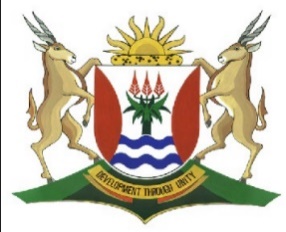 EASTERN CAPEEDUCATIONDIRECTORATE SENIOR CURRICULUM MANAGEMENT (SEN-FET)TUIS-ONDERIG SELFSTUDIE NOTAS EN AKTIWITEITE:VAKREKENINGKUNDEGRAAD11DATUMONDERWERPVennootskappe: Finansiële state -Balansstaat en Notas vir EienaarsbelangVennootskappe: Finansiële state -Balansstaat en Notas vir EienaarsbelangVennootskappe: Finansiële state -Balansstaat en Notas vir EienaarsbelangVennootskappe: Finansiële state -Balansstaat en Notas vir EienaarsbelangKwartaal2Week2TYD TOEKENNINGEen weekIINSTRUKSIESSien vereistes per aktiwiteitHULPBRONNEGERUIK JOU HANDBOEK(E)GERUIK JOU HANDBOEK(E)GERUIK JOU HANDBOEK(E)GERUIK JOU HANDBOEK(E)GERUIK JOU HANDBOEK(E)GERUIK JOU HANDBOEK(E)GERUIK JOU HANDBOEK(E)GERUIK JOU HANDBOEK(E)VENNOOTSKAPPE: FINANSIËLE STATEVENNOOTSKAPPE: FINANSIËLE STATEVENNOOTSKAPPE: FINANSIËLE STATEVENNOOTSKAPPE: FINANSIËLE STATEVENNOOTSKAPPE: FINANSIËLE STATEVENNOOTSKAPPE: FINANSIËLE STATEVENNOOTSKAPPE: FINANSIËLE STATEVENNOOTSKAPPE: FINANSIËLE STATESTAAT VAN FINANSIËLE POSISIE (BALANSSTAAT)STAAT VAN FINANSIËLE POSISIE (BALANSSTAAT)STAAT VAN FINANSIËLE POSISIE (BALANSSTAAT)STAAT VAN FINANSIËLE POSISIE (BALANSSTAAT)STAAT VAN FINANSIËLE POSISIE (BALANSSTAAT)STAAT VAN FINANSIËLE POSISIE (BALANSSTAAT)STAAT VAN FINANSIËLE POSISIE (BALANSSTAAT)Die Balansstaat is 'n staat wat die netto waarde of finansiële posisie van die onderneming weerspieël. Ons het die balansstaat al in graad 10 gedoen. (B = E + L)Die Balansstaat is 'n staat wat die netto waarde of finansiële posisie van die onderneming weerspieël. Ons het die balansstaat al in graad 10 gedoen. (B = E + L)Die Balansstaat is 'n staat wat die netto waarde of finansiële posisie van die onderneming weerspieël. Ons het die balansstaat al in graad 10 gedoen. (B = E + L)Die Balansstaat is 'n staat wat die netto waarde of finansiële posisie van die onderneming weerspieël. Ons het die balansstaat al in graad 10 gedoen. (B = E + L)Die Balansstaat is 'n staat wat die netto waarde of finansiële posisie van die onderneming weerspieël. Ons het die balansstaat al in graad 10 gedoen. (B = E + L)Die Balansstaat is 'n staat wat die netto waarde of finansiële posisie van die onderneming weerspieël. Ons het die balansstaat al in graad 10 gedoen. (B = E + L)Die Balansstaat is 'n staat wat die netto waarde of finansiële posisie van die onderneming weerspieël. Ons het die balansstaat al in graad 10 gedoen. (B = E + L)Die belangrikste verskil tussen die staat van finansiële posisie van 'n vennootskap en eenmansaak is slegs die EKWITEIT AFDELING.Die belangrikste verskil tussen die staat van finansiële posisie van 'n vennootskap en eenmansaak is slegs die EKWITEIT AFDELING.Die belangrikste verskil tussen die staat van finansiële posisie van 'n vennootskap en eenmansaak is slegs die EKWITEIT AFDELING.Die belangrikste verskil tussen die staat van finansiële posisie van 'n vennootskap en eenmansaak is slegs die EKWITEIT AFDELING.Die belangrikste verskil tussen die staat van finansiële posisie van 'n vennootskap en eenmansaak is slegs die EKWITEIT AFDELING.Die belangrikste verskil tussen die staat van finansiële posisie van 'n vennootskap en eenmansaak is slegs die EKWITEIT AFDELING.Die belangrikste verskil tussen die staat van finansiële posisie van 'n vennootskap en eenmansaak is slegs die EKWITEIT AFDELING.Die EKWITEIT AFDELING in 'n vennootskap word deur die volgende rekeninge verteenwoordig:Die EKWITEIT AFDELING in 'n vennootskap word deur die volgende rekeninge verteenwoordig:Die EKWITEIT AFDELING in 'n vennootskap word deur die volgende rekeninge verteenwoordig:Die EKWITEIT AFDELING in 'n vennootskap word deur die volgende rekeninge verteenwoordig:Die EKWITEIT AFDELING in 'n vennootskap word deur die volgende rekeninge verteenwoordig:Die EKWITEIT AFDELING in 'n vennootskap word deur die volgende rekeninge verteenwoordig:Die EKWITEIT AFDELING in 'n vennootskap word deur die volgende rekeninge verteenwoordig:KAPITAALREKENINGE:Dit is om die beweging van die kapitaal (bydrae of onttrekkings) deur die eienaars vir die huidige boekjaar aan te toon.KAPITAALREKENINGE:Dit is om die beweging van die kapitaal (bydrae of onttrekkings) deur die eienaars vir die huidige boekjaar aan te toon.KAPITAALREKENINGE:Dit is om die beweging van die kapitaal (bydrae of onttrekkings) deur die eienaars vir die huidige boekjaar aan te toon.KAPITAALREKENINGE:Dit is om die beweging van die kapitaal (bydrae of onttrekkings) deur die eienaars vir die huidige boekjaar aan te toon.KAPITAALREKENINGE:Dit is om die beweging van die kapitaal (bydrae of onttrekkings) deur die eienaars vir die huidige boekjaar aan te toon.KAPITAALREKENINGE:Dit is om die beweging van die kapitaal (bydrae of onttrekkings) deur die eienaars vir die huidige boekjaar aan te toon.KAPITAALREKENINGE:Dit is om die beweging van die kapitaal (bydrae of onttrekkings) deur die eienaars vir die huidige boekjaar aan te toon.PRIVAATREKENINGE:Die doel van hierdie rekeninge is om die primêre en finale verdeling van die wins aan die vennote aan die einde van die finansiële jaar te toon.PRIVAATREKENINGE:Die doel van hierdie rekeninge is om die primêre en finale verdeling van die wins aan die vennote aan die einde van die finansiële jaar te toon.PRIVAATREKENINGE:Die doel van hierdie rekeninge is om die primêre en finale verdeling van die wins aan die vennote aan die einde van die finansiële jaar te toon.PRIVAATREKENINGE:Die doel van hierdie rekeninge is om die primêre en finale verdeling van die wins aan die vennote aan die einde van die finansiële jaar te toon.PRIVAATREKENINGE:Die doel van hierdie rekeninge is om die primêre en finale verdeling van die wins aan die vennote aan die einde van die finansiële jaar te toon.PRIVAATREKENINGE:Die doel van hierdie rekeninge is om die primêre en finale verdeling van die wins aan die vennote aan die einde van die finansiële jaar te toon.PRIVAATREKENINGE:Die doel van hierdie rekeninge is om die primêre en finale verdeling van die wins aan die vennote aan die einde van die finansiële jaar te toon.Kapitaal- en Privaatrekeningaantekeninge notas:Kapitaal- en Privaatrekeningaantekeninge notas:Kapitaal- en Privaatrekeningaantekeninge notas:Kapitaal- en Privaatrekeningaantekeninge notas:Kapitaal- en Privaatrekeningaantekeninge notas:Kapitaal- en Privaatrekeningaantekeninge notas:Kapitaal- en Privaatrekeningaantekeninge notas:Jy het reeds die Grootboekrekeninge wat uniek is vir vennootskappe, behandel.Jy het reeds die Grootboekrekeninge wat uniek is vir vennootskappe, behandel.Jy het reeds die Grootboekrekeninge wat uniek is vir vennootskappe, behandel.Jy het reeds die Grootboekrekeninge wat uniek is vir vennootskappe, behandel.Jy het reeds die Grootboekrekeninge wat uniek is vir vennootskappe, behandel.Jy het reeds die Grootboekrekeninge wat uniek is vir vennootskappe, behandel.Jy het reeds die Grootboekrekeninge wat uniek is vir vennootskappe, behandel.Dieselfde inligting wat in die Algemene grootboekrekeninge opgeneem is, word gebruik om die kapitaal- en privaatrekeninge te voltooi. (sien Aktiwiteit 1)Dieselfde inligting wat in die Algemene grootboekrekeninge opgeneem is, word gebruik om die kapitaal- en privaatrekeninge te voltooi. (sien Aktiwiteit 1)Dieselfde inligting wat in die Algemene grootboekrekeninge opgeneem is, word gebruik om die kapitaal- en privaatrekeninge te voltooi. (sien Aktiwiteit 1)Dieselfde inligting wat in die Algemene grootboekrekeninge opgeneem is, word gebruik om die kapitaal- en privaatrekeninge te voltooi. (sien Aktiwiteit 1)Dieselfde inligting wat in die Algemene grootboekrekeninge opgeneem is, word gebruik om die kapitaal- en privaatrekeninge te voltooi. (sien Aktiwiteit 1)Dieselfde inligting wat in die Algemene grootboekrekeninge opgeneem is, word gebruik om die kapitaal- en privaatrekeninge te voltooi. (sien Aktiwiteit 1)Dieselfde inligting wat in die Algemene grootboekrekeninge opgeneem is, word gebruik om die kapitaal- en privaatrekeninge te voltooi. (sien Aktiwiteit 1)AKTIWITEIT   1 (Gebruik Werkblad 1)	AKTIWITEIT   1 (Gebruik Werkblad 1)	AKTIWITEIT   1 (Gebruik Werkblad 1)	AKTIWITEIT   1 (Gebruik Werkblad 1)	AKTIWITEIT   1 (Gebruik Werkblad 1)	AKTIWITEIT   1 (Gebruik Werkblad 1)	AKTIWITEIT   1 (Gebruik Werkblad 1)	GEVRA:GEVRA:GEVRA:GEVRA:GEVRA:GEVRA:GEVRA:1.1Voltooi die volgende notas tot die finansiële state.Voltooi die volgende notas tot die finansiële state.Voltooi die volgende notas tot die finansiële state.Voltooi die volgende notas tot die finansiële state.Voltooi die volgende notas tot die finansiële state.Voltooi die volgende notas tot die finansiële state.Kapitaal: JonesKapitaal: JonesKapitaal: JonesKapitaal: JonesKapitaal: JonesKapitaal: JonesPrivaatrekening: AprilPrivaatrekening: AprilPrivaatrekening: AprilPrivaatrekening: AprilPrivaatrekening: AprilPrivaatrekening: April1.2Stel die volgende rekeninge op soos dit in die algemene grootboek sou verskyn.Stel die volgende rekeninge op soos dit in die algemene grootboek sou verskyn.Stel die volgende rekeninge op soos dit in die algemene grootboek sou verskyn.Stel die volgende rekeninge op soos dit in die algemene grootboek sou verskyn.Stel die volgende rekeninge op soos dit in die algemene grootboek sou verskyn.Stel die volgende rekeninge op soos dit in die algemene grootboek sou verskyn.Kapitaal: AprilKapitaal: AprilKapitaal: AprilKapitaal: AprilKapitaal: AprilKapitaal: AprilPrivaatrekening: JonesPrivaatrekening: JonesPrivaatrekening: JonesPrivaatrekening: JonesPrivaatrekening: JonesPrivaatrekening: JonesINLIGTINGINLIGTINGINLIGTINGINLIGTINGINLIGTINGINLIGTINGINLIGTING1.Uitreksel van die algemene grootboek.Uitreksel van die algemene grootboek.Uitreksel van die algemene grootboek.Uitreksel van die algemene grootboek.Uitreksel van die algemene grootboek.Uitreksel van die algemene grootboek.KAPITAAL: JONESKAPITAAL: JONESKAPITAAL: JONESKAPITAAL: JONESKAPITAAL: JONESKAPITAAL: JONESBank10 000Saldoa/b160 000Saldoo/b150 000160 000160 000Saldoa/b150 000PRIVAATREKENING: APRILPRIVAATREKENING: APRILPRIVAATREKENING: APRILPRIVAATREKENING: APRILPRIVAATREKENING: APRILPRIVAATREKENING: APRILOnttrekkings: April117 700Saldoa/b10 100Salaris: April80 400Rente op kapitaal17 300Verdelingsrekening3 900Saldoo/b6 000117 700117 700Saldoa/b6 0002.Notas (onvoltooid) tot die finansiële state. Notas (onvoltooid) tot die finansiële state. Notas (onvoltooid) tot die finansiële state. Notas (onvoltooid) tot die finansiële state. Notas (onvoltooid) tot die finansiële state. Notas (onvoltooid) tot die finansiële state. (Sien werkblad 1)(Sien werkblad 1)(Sien werkblad 1)(Sien werkblad 1)(Sien werkblad 1)(Sien werkblad 1)AKTIWITEIT 2 (Gebruik Werkblad 2)	AKTIWITEIT 2 (Gebruik Werkblad 2)	AKTIWITEIT 2 (Gebruik Werkblad 2)	AKTIWITEIT 2 (Gebruik Werkblad 2)	AKTIWITEIT 2 (Gebruik Werkblad 2)	AKTIWITEIT 2 (Gebruik Werkblad 2)	AKTIWITEIT 2 (Gebruik Werkblad 2)	(Basiese formaat van die staat van finansiële posisie (balansstaat)(Basiese formaat van die staat van finansiële posisie (balansstaat)(Basiese formaat van die staat van finansiële posisie (balansstaat)(Basiese formaat van die staat van finansiële posisie (balansstaat)(Basiese formaat van die staat van finansiële posisie (balansstaat)(Basiese formaat van die staat van finansiële posisie (balansstaat)(Basiese formaat van die staat van finansiële posisie (balansstaat)GEVRAGEVRAGEVRAGEVRAGEVRAGEVRAGEVRAStel die Staat van Finansiële Posisie (Balansstaat) vir die jaar geeindig 29 Februarie 2020 op.Stel die Staat van Finansiële Posisie (Balansstaat) vir die jaar geeindig 29 Februarie 2020 op.Stel die Staat van Finansiële Posisie (Balansstaat) vir die jaar geeindig 29 Februarie 2020 op.Stel die Staat van Finansiële Posisie (Balansstaat) vir die jaar geeindig 29 Februarie 2020 op.Stel die Staat van Finansiële Posisie (Balansstaat) vir die jaar geeindig 29 Februarie 2020 op.Stel die Staat van Finansiële Posisie (Balansstaat) vir die jaar geeindig 29 Februarie 2020 op.Stel die Staat van Finansiële Posisie (Balansstaat) vir die jaar geeindig 29 Februarie 2020 op.INLIGTINGINLIGTINGINLIGTINGINLIGTINGINLIGTINGINLIGTINGINLIGTINGDD TYDSKRIFTEDD TYDSKRIFTEDD TYDSKRIFTEDD TYDSKRIFTEDD TYDSKRIFTEDD TYDSKRIFTEDD TYDSKRIFTENA-AFSLUITINGSPROEFBALANS OP 29 FEBRUARIE 2020NA-AFSLUITINGSPROEFBALANS OP 29 FEBRUARIE 2020NA-AFSLUITINGSPROEFBALANS OP 29 FEBRUARIE 2020NA-AFSLUITINGSPROEFBALANS OP 29 FEBRUARIE 2020NA-AFSLUITINGSPROEFBALANS OP 29 FEBRUARIE 2020NA-AFSLUITINGSPROEFBALANS OP 29 FEBRUARIE 2020NA-AFSLUITINGSPROEFBALANS OP 29 FEBRUARIE 2020ACTIVITEIT 3 (Gebruik Werkblad 3)	ACTIVITEIT 3 (Gebruik Werkblad 3)	ACTIVITEIT 3 (Gebruik Werkblad 3)	ACTIVITEIT 3 (Gebruik Werkblad 3)	ACTIVITEIT 3 (Gebruik Werkblad 3)	Die volgende inligting hou verband met die rekeningkundige rekords van S Themba en L Lumi vir die finansiёle jaar geeindig op 29 Februarie 2020.Die volgende inligting hou verband met die rekeningkundige rekords van S Themba en L Lumi vir die finansiёle jaar geeindig op 29 Februarie 2020.Die volgende inligting hou verband met die rekeningkundige rekords van S Themba en L Lumi vir die finansiёle jaar geeindig op 29 Februarie 2020.Die volgende inligting hou verband met die rekeningkundige rekords van S Themba en L Lumi vir die finansiёle jaar geeindig op 29 Februarie 2020.Die volgende inligting hou verband met die rekeningkundige rekords van S Themba en L Lumi vir die finansiёle jaar geeindig op 29 Februarie 2020.GEVRAGEVRAGEVRAGEVRAGEVRA3.13.1Bereken die rente op kapitaal vir die jaar geëindig 29 February 2020.Bereken die rente op kapitaal vir die jaar geëindig 29 February 2020.Bereken die rente op kapitaal vir die jaar geëindig 29 February 2020.3.23.2Stel die volgende notas tot die finansiële state op.Stel die volgende notas tot die finansiële state op.Stel die volgende notas tot die finansiële state op.KapitaalKapitaalKapitaalPrivaatrekeningePrivaatrekeningePrivaatrekeningeHandels en ander ontvangbaresHandels en ander ontvangbaresHandels en ander ontvangbares3.33.3Stel die Ekwiteit en Laste afdeling van die Staat van Finansiële Posisie (Balansstaat) op 29 Februarie 2020 op.Stel die Ekwiteit en Laste afdeling van die Staat van Finansiële Posisie (Balansstaat) op 29 Februarie 2020 op.Stel die Ekwiteit en Laste afdeling van die Staat van Finansiële Posisie (Balansstaat) op 29 Februarie 2020 op.INLIGTINGINLIGTINGINLIGTINGINLIGTINGINLIGTING1.UITTREKSEL VAN SALDO’S OP 29 FEBRUARIE 2020.UITTREKSEL VAN SALDO’S OP 29 FEBRUARIE 2020.UITTREKSEL VAN SALDO’S OP 29 FEBRUARIE 2020.UITTREKSEL VAN SALDO’S OP 29 FEBRUARIE 2020.Kapitaaal: Themba (1 Maart 2019)Kapitaaal: Themba (1 Maart 2019)2 080 000Kapitaal: Lumi (1 Maart 2019)Kapitaal: Lumi (1 Maart 2019)1 920 000Privaatrekening: Themba (1 Maart 2019)Privaatrekening: Themba (1 Maart 2019)25 000Privaatrekening: Lumi (1 Maart 2019)Privaatrekening: Lumi (1 Maart 2019)112 000DtOntrekkings: ThembaOntrekkings: Themba875 000Ontrekkings: LumiOntrekkings: Lumi910 000DebiteurekontroleDebiteurekontrole25 800Voorsiening vir oninbare-skuldeVoorsiening vir oninbare-skulde2 800BankoortrekkingBankoortrekking705 000HandelskrediteureHandelskrediteure120 000Vooruitbetaalde uitgawesVooruitbetaalde uitgawes1 000Lening: ClingLening: Cling900 0002.ŉ Verbandlening van R1 000 000 was onderhandel met Cling Bank op 1 Maart 2019. Alle inskrywins in verband met die betaling van die lening en rente vir die huidige finansiёle  jaar is aangeteken. Die besigheid gaan in die volgende finansiёle  jaar die bedrag van die lening met R 100 000 verminder.ŉ Verbandlening van R1 000 000 was onderhandel met Cling Bank op 1 Maart 2019. Alle inskrywins in verband met die betaling van die lening en rente vir die huidige finansiёle  jaar is aangeteken. Die besigheid gaan in die volgende finansiёle  jaar die bedrag van die lening met R 100 000 verminder.ŉ Verbandlening van R1 000 000 was onderhandel met Cling Bank op 1 Maart 2019. Alle inskrywins in verband met die betaling van die lening en rente vir die huidige finansiёle  jaar is aangeteken. Die besigheid gaan in die volgende finansiёle  jaar die bedrag van die lening met R 100 000 verminder.ŉ Verbandlening van R1 000 000 was onderhandel met Cling Bank op 1 Maart 2019. Alle inskrywins in verband met die betaling van die lening en rente vir die huidige finansiёle  jaar is aangeteken. Die besigheid gaan in die volgende finansiёle  jaar die bedrag van die lening met R 100 000 verminder.3.Themba het sy kapitaalbydrae op 29 Februarie 2019 verhoog na R2 880 000. Geen inskrywing is gemaak in die besigheid se boeke nie. Lumi se kapitaalbydrae het onveranderd gebly.Themba het sy kapitaalbydrae op 29 Februarie 2019 verhoog na R2 880 000. Geen inskrywing is gemaak in die besigheid se boeke nie. Lumi se kapitaalbydrae het onveranderd gebly.Themba het sy kapitaalbydrae op 29 Februarie 2019 verhoog na R2 880 000. Geen inskrywing is gemaak in die besigheid se boeke nie. Lumi se kapitaalbydrae het onveranderd gebly.Themba het sy kapitaalbydrae op 29 Februarie 2019 verhoog na R2 880 000. Geen inskrywing is gemaak in die besigheid se boeke nie. Lumi se kapitaalbydrae het onveranderd gebly.4.Lumi het voorraad, kosprys R 5 000, voor vooraadopname teruggestuur wat nie geskik is vir sy eie gebruik nie. Die voorraad wat treuggestuur is, is nog nie aangeteken nie.Lumi het voorraad, kosprys R 5 000, voor vooraadopname teruggestuur wat nie geskik is vir sy eie gebruik nie. Die voorraad wat treuggestuur is, is nog nie aangeteken nie.Lumi het voorraad, kosprys R 5 000, voor vooraadopname teruggestuur wat nie geskik is vir sy eie gebruik nie. Die voorraad wat treuggestuur is, is nog nie aangeteken nie.Lumi het voorraad, kosprys R 5 000, voor vooraadopname teruggestuur wat nie geskik is vir sy eie gebruik nie. Die voorraad wat treuggestuur is, is nog nie aangeteken nie.5.Die vennootskap ooreenkoms stipuleer die volgende:Die vennootskap ooreenkoms stipuleer die volgende:Die vennootskap ooreenkoms stipuleer die volgende:Die vennootskap ooreenkoms stipuleer die volgende:Vennote is geregtig op ŉ maandlikse salaris van R 65 000 elk.Vennote is geregtig op ŉ maandlikse salaris van R 65 000 elk.Vennote is geregtig op ŉ maandlikse salaris van R 65 000 elk.Vennote is geregtig op ŉ maandlikse salaris van R 65 000 elk.Vennote is geregtig op rente op kapitaal teen 8% p.j.Op 1 Desember 2019 het die vennote die koers verhoog tot 12%.Vennote is geregtig op rente op kapitaal teen 8% p.j.Op 1 Desember 2019 het die vennote die koers verhoog tot 12%.Vennote is geregtig op rente op kapitaal teen 8% p.j.Op 1 Desember 2019 het die vennote die koers verhoog tot 12%.Vennote is geregtig op rente op kapitaal teen 8% p.j.Op 1 Desember 2019 het die vennote die koers verhoog tot 12%.Vennote is geregtig op rente op kapitaal teen 8% p.j.Op 1 Desember 2019 het die vennote die koers verhoog tot 12%.Vennote is geregtig op rente op kapitaal teen 8% p.j.Op 1 Desember 2019 het die vennote die koers verhoog tot 12%.Vennote is geregtig op rente op kapitaal teen 8% p.j.Op 1 Desember 2019 het die vennote die koers verhoog tot 12%.Vennote is geregtig op rente op kapitaal teen 8% p.j.Op 1 Desember 2019 het die vennote die koers verhoog tot 12%.Themba ontvang  ŉ spesiale bonus van 5% van die nettowins.Themba ontvang  ŉ spesiale bonus van 5% van die nettowins.Themba ontvang  ŉ spesiale bonus van 5% van die nettowins.Themba ontvang  ŉ spesiale bonus van 5% van die nettowins.6.Nadat al die jaareind-aansuiwerings in ag geneem is, het die nettowins vir die finansiёle jaar R 2 030 000 beloop.Nadat al die jaareind-aansuiwerings in ag geneem is, het die nettowins vir die finansiёle jaar R 2 030 000 beloop.Nadat al die jaareind-aansuiwerings in ag geneem is, het die nettowins vir die finansiёle jaar R 2 030 000 beloop.Nadat al die jaareind-aansuiwerings in ag geneem is, het die nettowins vir die finansiёle jaar R 2 030 000 beloop.7.Die oorblywende wins of verlies moet verdeel word in die verhouding tot die kapitaal saldo’s aan die einde van die finansiёle jaar.Die oorblywende wins of verlies moet verdeel word in die verhouding tot die kapitaal saldo’s aan die einde van die finansiёle jaar.Die oorblywende wins of verlies moet verdeel word in die verhouding tot die kapitaal saldo’s aan die einde van die finansiёle jaar.Die oorblywende wins of verlies moet verdeel word in die verhouding tot die kapitaal saldo’s aan die einde van die finansiёle jaar.